FEST FOR LIVET OG KÆRLIGHEDENPÅ ALKEN MEJERI LØRDAG D.7.9. FRA KL.20.15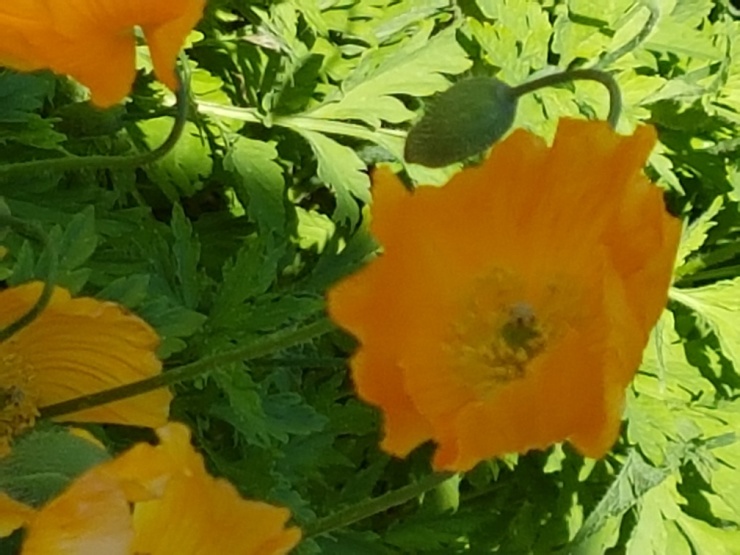 Kære venner i og omkring Alken, som oplever en god relation til mig:Hvis I har lyst til at deltage i en fejring af livet og kærligheden, vil jeg rigtig gerne se jer.Der er spisning for inviterede indtil 20.15.Det vil glæde mig, hvis I kommer derefter og blander jer med os.Ca. 20.30 kommer ”Blackbird” på scenen, og vi danser efter lyst og behov.Efter ”Blackbird” vil der være streamet musik, hvor danseglade kan fortsætte. Hvis I har musik, I nyder at danse og lytte til, må I gerne sende numrene til mig.Der er bar med drikkevarer til indkøbspris.Kærlig hilsenHanne Gammelgaard